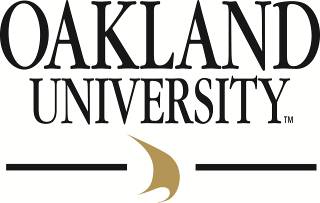 Freshman Scholarship Application 2018-19 School YearSubmission deadline:  March 1, 2018The Oakland University Office of Public School Academies offers a $3000 competitive scholarship to eligible incoming freshmen from its public school academies who have been accepted to Oakland University.  This scholarship is open to all academic majors. This is a three-year renewable scholarship to be applied to fall and winter semesters, and disbursed through Oakland University Student Financial Services. To be eligible for renewal, students must be enrolled full-time and maintain a University G.P.A. of 2.8. Education majors and those seeking secondary education certifications may be eligible for an additional year.Eligibility CriteriaStudents must:Be currently enrolled in the 12th grade at an Oakland University authorized public school academy or:Have attended a K-8 academy at an Oakland University authorized public school academy (contact the PSA Office for eligibility details)Have an overall G.P.A. of 3.0 or above (transcripts required)Provide verification of extra-curricular activities and/or employment Provide verification of school and/or community service Obtain two recommendations (one from the OU charter school and one from the community). Personal friends and/or family members cannot provide a recommendation. Forms should be completed and mailed separately to the PSA Office by the individuals who complete them.Participate in an interview with the Selection Committee if requested.Applicant InformationName: _______________________________________________________________________Address: _____________________________________________________________________Email Address: ________________________________________________________________High School or Academy ________________________________________________________Dual Enrollment: _______________________________________________________________Attendance Dates: ______________________________________________________________School Counselor or Administrator Name: ___________________________________________Phone: ________________________________________________________________________Activities and AchievementsList activities, organizations, community involvement, teams, clubs, service learning projects, volunteer experience, and honors that you have received in the past two (2) years. 1._______________________________________________________________________________2._______________________________________________________________________________3._______________________________________________________________________________4._______________________________________________________________________________5._______________________________________________________________________________6._______________________________________________________________________________ Highlight your most significant contributions:______________________________________________________________________________________________________________________________________________________________________________________________________________________________________________________________________________________________________________________________________________________________________________________________________________________________Work ExperienceList any paid/unpaid work or internship experience. You may include family obligations where you may not have been paid._____________________________________________________________________________________________________________________________________________________________________________________________________________________________________________________________________________________________________________________________________________________________________________________________________________________** Attach additional pages as needed.Application VerificationPlease read and initial the following:________ I certify that the information I have supplied in this application is complete and true to 		the best of my knowledge. ________ I understand that this award will be for the 2018-2019 school year (fall/winter 			semesters) only if I am enrolled at Oakland University as a full-time student.________ I understand that to remain eligible to renew this award I must:Maintain a university G.P.A. of 2.8 (transcript required) Be a full-time student at Oakland University during both the fall and winter semesters for which I receive the scholarship.Applicant (please print): _________________________________________________________Applicant signature: ________________________________Date: _______________________APPLICATION DEADLINE:   March 1, 2018Submit completed application and transcripts by email or mail to:Oakland University - Office of Public School Academies456 Pioneer Drive420 J Pawley HallRochester, MI 48309-4482Email: psa@oakland.edu*Recommendation forms may also be submitted by your references to the above address or email.** Scholarship is contingent upon availability of funds.